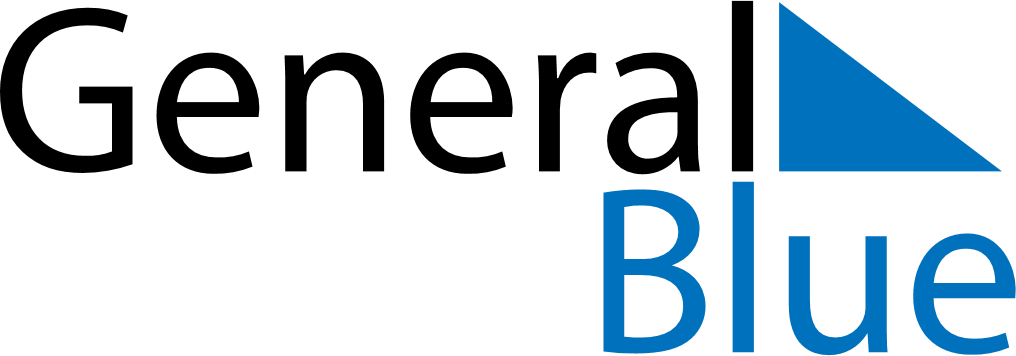 March 2024March 2024March 2024March 2024March 2024March 2024March 2024Karagandy, KazakhstanKaragandy, KazakhstanKaragandy, KazakhstanKaragandy, KazakhstanKaragandy, KazakhstanKaragandy, KazakhstanKaragandy, KazakhstanSundayMondayMondayTuesdayWednesdayThursdayFridaySaturday12Sunrise: 7:50 AMSunset: 6:49 PMDaylight: 10 hours and 59 minutes.Sunrise: 7:48 AMSunset: 6:51 PMDaylight: 11 hours and 2 minutes.34456789Sunrise: 7:46 AMSunset: 6:52 PMDaylight: 11 hours and 6 minutes.Sunrise: 7:44 AMSunset: 6:54 PMDaylight: 11 hours and 10 minutes.Sunrise: 7:44 AMSunset: 6:54 PMDaylight: 11 hours and 10 minutes.Sunrise: 7:42 AMSunset: 6:55 PMDaylight: 11 hours and 13 minutes.Sunrise: 7:40 AMSunset: 6:57 PMDaylight: 11 hours and 17 minutes.Sunrise: 7:37 AMSunset: 6:59 PMDaylight: 11 hours and 21 minutes.Sunrise: 7:35 AMSunset: 7:00 PMDaylight: 11 hours and 24 minutes.Sunrise: 7:33 AMSunset: 7:02 PMDaylight: 11 hours and 28 minutes.1011111213141516Sunrise: 7:31 AMSunset: 7:04 PMDaylight: 11 hours and 32 minutes.Sunrise: 7:29 AMSunset: 7:05 PMDaylight: 11 hours and 36 minutes.Sunrise: 7:29 AMSunset: 7:05 PMDaylight: 11 hours and 36 minutes.Sunrise: 7:27 AMSunset: 7:07 PMDaylight: 11 hours and 39 minutes.Sunrise: 7:25 AMSunset: 7:08 PMDaylight: 11 hours and 43 minutes.Sunrise: 7:23 AMSunset: 7:10 PMDaylight: 11 hours and 47 minutes.Sunrise: 7:20 AMSunset: 7:12 PMDaylight: 11 hours and 51 minutes.Sunrise: 7:18 AMSunset: 7:13 PMDaylight: 11 hours and 54 minutes.1718181920212223Sunrise: 7:16 AMSunset: 7:15 PMDaylight: 11 hours and 58 minutes.Sunrise: 7:14 AMSunset: 7:16 PMDaylight: 12 hours and 2 minutes.Sunrise: 7:14 AMSunset: 7:16 PMDaylight: 12 hours and 2 minutes.Sunrise: 7:12 AMSunset: 7:18 PMDaylight: 12 hours and 6 minutes.Sunrise: 7:10 AMSunset: 7:19 PMDaylight: 12 hours and 9 minutes.Sunrise: 7:07 AMSunset: 7:21 PMDaylight: 12 hours and 13 minutes.Sunrise: 7:05 AMSunset: 7:23 PMDaylight: 12 hours and 17 minutes.Sunrise: 7:03 AMSunset: 7:24 PMDaylight: 12 hours and 21 minutes.2425252627282930Sunrise: 7:01 AMSunset: 7:26 PMDaylight: 12 hours and 24 minutes.Sunrise: 6:59 AMSunset: 7:27 PMDaylight: 12 hours and 28 minutes.Sunrise: 6:59 AMSunset: 7:27 PMDaylight: 12 hours and 28 minutes.Sunrise: 6:57 AMSunset: 7:29 PMDaylight: 12 hours and 32 minutes.Sunrise: 6:54 AMSunset: 7:30 PMDaylight: 12 hours and 36 minutes.Sunrise: 6:52 AMSunset: 7:32 PMDaylight: 12 hours and 39 minutes.Sunrise: 6:50 AMSunset: 7:34 PMDaylight: 12 hours and 43 minutes.Sunrise: 6:48 AMSunset: 7:35 PMDaylight: 12 hours and 47 minutes.31Sunrise: 6:46 AMSunset: 7:37 PMDaylight: 12 hours and 50 minutes.